اللَّهُمَّ إِنِّي أَسْأَلُكَ بِأَنَّ لَكَ الْحَمْدَ لا إِلَهَ إِلا أَنْتَ مَنَّانُ يَا حَنَّانُ يَا مَنَّانُ يَا بَدِيعَ السَّمَاوَاتِ وَ الْأَرْضِ يَا ذَا الْجَلالِ وَ الْإِكْرَامِ** يا حَيُّ يا قَيّوم لا اِلهَ اِلاّ اَنْت سُبْحانَكَ اِنّي كُنْتُ مِنَ الظالِمين **اللَّهُمَّ إِنّيْ أَسْأَلُكَ بِأَنِّيْ أَشْهَدُ أَنَّكَ أَنْتَ اللهُ لاَ إِلَهَ إِلاَّ أَنْتَ، الأَحَدُ الصَّمَدُ الَّذِيْ لَمْ يَلِدْ وَلَمْ يُوْلَدْ وَلَمْ يَكُنْ لَهُ كُفْواً أَحَدٌ** الم، اللّهُ لا إِلَهَ إِلاَّ هُوَ الْحَيُّ الْقَيُّومُ**وَ إِلهُكُمْ إِلهٌ واحِدٌ لا إِلهَ إِلَّا هُوَ الرَّحْمنُ الرَّحِيمُ‌**یا ذَالجَلالِ و الاِکرام یا اَرحَمَ الرّاحِمین**اللَّهُمَّ إِنِّي أَسْأَلُكَ بِأَنَّكَ أَنْتَ اللّهُ لَا إِلَهَ إِلَّا أَنْتَ الواحد الأَحَدُ، الصَّمَدُ، الَّذِي لَمْ يَلِدْ، وَلَمْ يُولَدْ، وَلَمْ يَكُنْ لَهُ كُفُوًا أَحَدٌ**لَا إِلَهَ إِلَّا اللَّهُ وَحْدَهُ لَا شَرِيكَ لَهُ، لَهُ الْمُلْكُ، وَلَهُ الْحَمْدُ، وَهُوَ عَلَى كُلِّ شَيْءٍ قَدِيرٌ**لَا إِلَهَ إِلَّا الله و لا حَوْلَ وَلا قُوَّةَ اِلاّ بِاللَّهِ الْعَلِىِّ الْعَظيمِ**اَسْأَلُكَ بِاسْمِكَ الاعزّ الاجلّ الاکرم** رَبِّ رَبِّ رَبِّ  یارَبِّ یارَبِّ یارَبِّ***لَا إِلَهَ إِلَّا اللَّهُ وَحْدَهُ لَا شَرِيكَ لَهُ، لَهُ الْمُلْكُ، وَلَهُ الْحَمْدُ، وَهُوَ عَلَى كُلِّ شَيْءٍ قَدِيرٌ**الحمد الله و سبحان الله و اَلْحَمْدُ لله ولا إله إلا الله والله أكبر لا حَوْلَ وَلا قُوَّةَ اِلاّ بِاللَّهِ الْعَلِىِّ الْعَظيمِ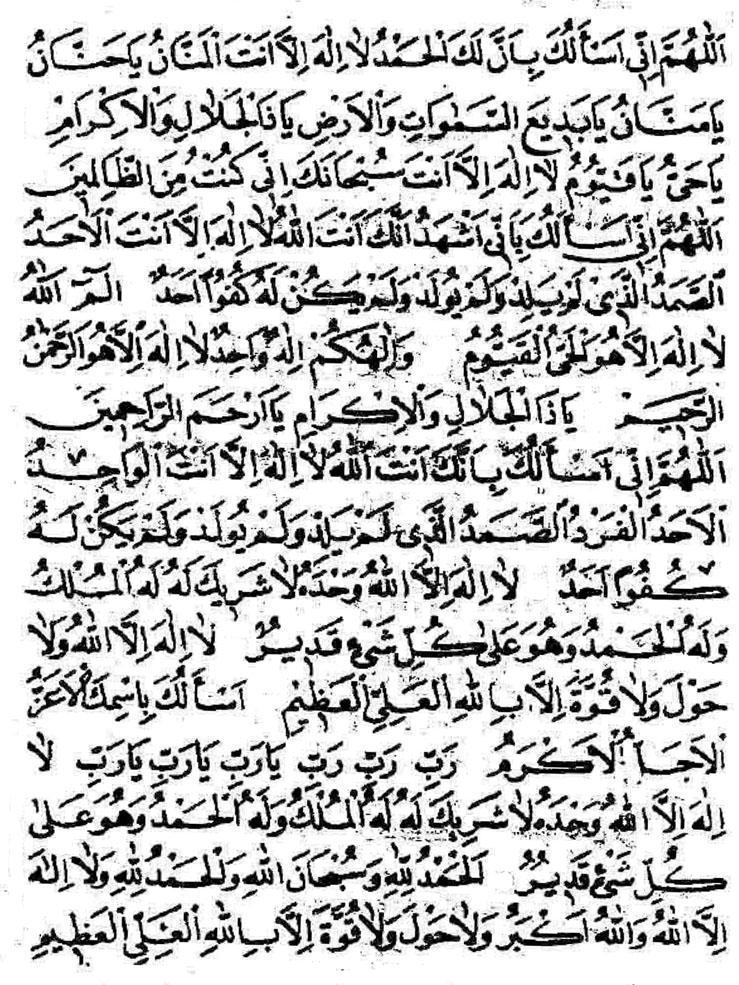 